Innkalling til rådsmøte nr. 4 2015Dato: 03.09.15Tid: 09:00 – 15:00 Sted: Utdanningsdirektoratet, 1. etg møterom 4Dagsorden:27.4.2015 Godkjenning av innkalling og dagsorden28.4.2015 Godkjenning av referat fra rådsmøte nr. 3/201529.4.2015 Høringer30.4.2015 Møte om utprøving av økt innflytelse på læreplaner Vg331.4.2015 Møte mellom FRRM og FRTIP om industriteknologifaget 32.4.2015 Gjennomgang av tilbudsstrukturen og utviklingsredegjørelse 33.4.2015 Nyoppnevning av faglige råd 2016-201934.4.2015 Møteplan våren 201635.4.2015 Orienteringssaker36.4.2015 Eventuelt27.4.2015 Godkjenning av innkalling og dagsordenForslag til vedtak:	Godkjennes28.4.2015 Godkjenning av referat fra rådsmøte nr. 3/2015Forslag til vedtak:	GodkjennesSaksdokumenter (vedlagt):Referat fra rådsmøte nr. 3/201529.4.2015 Høringer- Høring – kryssløp fra Vg2 design og tekstil til Vg3 industrisømfagetUtdanningsdirektoratet har sendt på høring forslag om kryssløp fra Vg2 design og tekstil til Vg3 industrisømfaget. Forslaget innebærer at elever som har tatt Vg2 design og tekstil kan tegne lærekontrakt i Vg3 industrisømfaget.Frist for å sende inn høringsuttalelser er 30. september 2015.Saksdokumenter:Høringsbrev:
http://www.udir.no/Regelverk/Horinger/Saker-ute-pa-horing/Horing---krysslop-fra-Vg2-design-og-tekstil-til-Vg3-industrisomfaget/Høring - NOU 2015: 8 Fremtidens skole - Fornyelse av fag og kompetanserUtvalget som skulle utrede fremtidens kompetansebehov og innholdet i skolen, leverte sin innstilling, NOU 2015: 8 Fremtidens skole, til kunnskapsministeren 15. juni 2015. Kunnskapsdepartementet har sendt NOU 2015: 8 Fremtidens skole - Fornyelse av fag og kompetanser på høringPå bakgrunn av utviklingstrekkene anbefaler utvalget fire kompetanseområder som grunnlag for fornyelse av skolens innhold: fagspesifikk kompetanse kompetanse i å lære kompetanse i å kommunisere, samhandle og delta kompetanse i å utforske og skape Sekretariatets vurdering er at NOUen ikke tar opp spesifikke problemstillinger og forslag rettet inn mot fag- og yrkesopplæringen og det enkelte utdanningsprogrammet. Utredningen tar opp mer overordnede problemstillinger og forslag rettet inn mot hele det norske skolesystemet. Rådets arbeidsutvalg (AU) ber rådet vurdere om det er enkelte saker som rådet bør poengtere i et evt. høringssvar.Saksdokumenter (lenke):høringsbrev: https://www.regjeringen.no/no/dokumenter/horing---nou-2015-8-fremtidens-skole.-fornyelse-av-fag-og-kompetanser/id2422874/30.4.2015 Møte om utprøving av økt innflytelse på læreplaner Vg3Felles møte med FRRM, FRBA, FREL og FRTIP om utprøvingen av innflytelse på Vg3-læreplaner. 31.4.2015 Møte mellom FRRM og FRTIP om industriteknologifagetFRRM har bedt om møte med FRTIP om behovet for fordypning i Vg2 industriteknologifaget etter produkt, for eksempel mat, olje, kompositt. 32.4.2015 Gjennomgang av tilbudsstrukturen og utviklingsredegjørelsenRådet har invitert Asgeir Skålholt fra NIFU for en diskusjon om hovedutfordringene innen utdanningsprogrammet, ref. vedtak fra rådsmøte nr. 3/2015.  AU ber rådet gjennomgå resultatet fra rådets to arbeidsgrupper, og bli enige om innspill til rådets utviklingsredegjørelse del 1. Frist for levering til Utdanningsdirektoratet er 15. oktober.Videre ber AU rådet vurdere om arbeidsgruppe Vg2 matfag skal videreføres etter behov for perioden fram mot levering av utviklingsredegjørelsen del 2. Hensikten er at arbeidsgruppen skal kunne bistå rådet i vurderingen om behov for endringer i tilbudsstrukturen. Orienteringssaker om arbeidet med gjennomgang av tilbudsstrukturenOrientering fra fellesmøtet på Maarud gård 26.-27.08.2015.Status om yrkesfaglige utvalg: Utvalgene er nå komplett, og medlemslisten finner dere under fanen «Tilbudsstruktur» på fagligerad.no. Utvalgene gjennomførte sine første møter i uke 34. Utdanningsdirektoratet sikter på å legge ut mer informasjon om møtene i de yrkesfaglige utvalgene på denne nettsiden. Saksdokumenter:Notat fra arbeidsgruppe Vg2 matfag (vedlagt)Referat fra møte i arbeidsgruppe Vg2 kokk- og servitørfag 11.05.15 (vedlagt)Oversikt over medlemmer i yrkesfaglig utvalg (lenke):http://fagligerad.no/tilbudsstruktur/33.4.2015 Nyoppnevning av faglige rådSekretariatet viser til vedtak fra SRY-møte 11.06.2015 til sak om oppnevning av faglige råd 2016-2019. SRY ber de faglige rådene drøfte følgende spørsmålene til diskusjon:- Hvor godt har de faglige rådene fungert i oppnevningsperioden 2012-2016?- I hvilken grad er mandat og sammensetningen av de faglige rådene egnet til å følge opp intensjonen med trepartssamarbeidet?- Er det behov for å legge til eller trekke fra elementer i mandatet til de faglige rådene?- Er det behov for å revidere retningslinjene for trepartssamarbeidet mellom SRY, de faglige rådene og Utdanningsdirektoratet?Saken fremmes i SRY sammen med rådens innspill i oktober. AU har behandlet saken, og ber rådet særlig vurdere om det er nødvendig at de faglige rådene leverer utviklingsredegjørelser to ganger i året. Videre foreslår AU at rådet spiller inn endring i mandat om at de faglige rådene skal ha avgjørende innflytelse på læreplaner fra Vg1 tom. Vg3-nivå.Frist for innspill er 10. oktoberSaksdokumenter:Covernotat (vedlagt)Mandat for de faglige rådeneRetningslinjene for samarbeidet mellom SRY, faglige råd og Utdanningsdirektoratet34.4.2015 Møteplan våren 2016Forslag:Møte 1: Første halvdel februarMøte 2: Siste halvdel mars – første halvdel aprilMøte 3: Medio juni35.4.2015 Orienteringssaker Orientering fra UdirOrientering fra rådsmedlemmerInnspill til NOU om karriereveiledningDeltakelse på møter og konferanserFellesmøtet 26. og 27.08.15 på Maarud gårdFlytskjema (vedlagt)Forslag til vedtak:	Rådet tar sakene til orientering.36.4.2015 EventueltVår saksbehandler: Benedicte Helgesen BergsengVår saksbehandler: Benedicte Helgesen BergsengVår saksbehandler: Benedicte Helgesen BergsengVår dato:26.08.2015Vårreferanse:2015/32Vår dato:26.08.2015Vårreferanse:2015/32Deres dato:Deres referanse: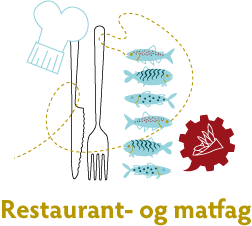 